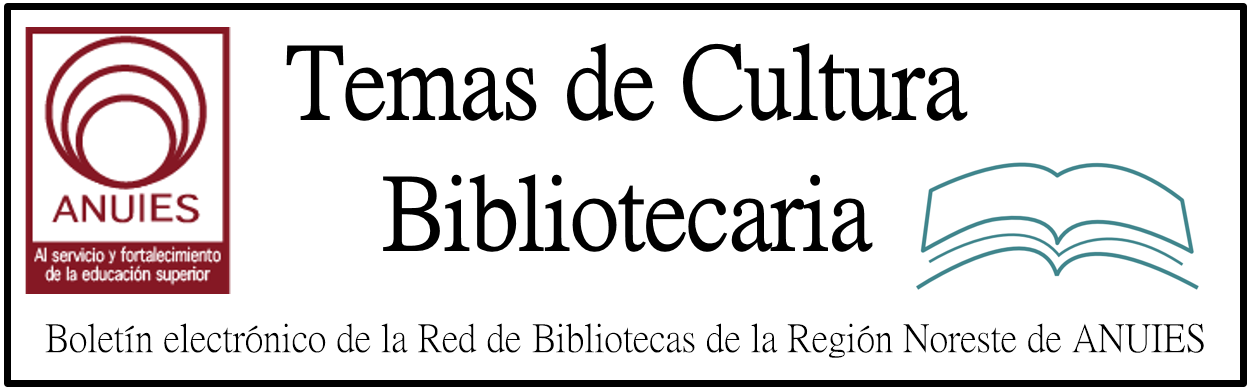 Contenidos de este númeroEntre relatos y reciclado: Experiencias de ciudadanía ambiental en la Biblioteca Pública de Las Misiones Rosa Cabral, Iris Alejandra Gómez, Débora Solange SaldívarEl presente trabajo tiene por fin exponer las actividades que lleva a cabo la biblioteca en torno a la “Educación Ambiental” como uno de los ejes para la formación ciudadana; considerando además que proteger el patrimonio cultural en una provincia como Misiones implica proteger su flora y fauna. A los largo del trabajo se podrán apreciar diferentes experiencias llevadas a cabo, como el taller “Miércoles Ecológico”, “Miércoles de reciclado” y el concurso “Relato Verde” , actividades diseñadas para niños y jóvenes. Las mismas se tienen como objetivo formar personas integras con conocimiento y concientización ambiental.https://cf9f25a9-a-62cb3a1a-s-sites.googlegroups.com/site/criticabibliotecologica/final_jnl_of_crit_lib_vol_8_no_15_jul-dec_2016.pdf?attachauth=ANoY7cpXWd3r5Qd1RJAuyGzUuS8_TKqos-wtA9JjWzI_rWszFcc8TNuUNPVRODlnsvM0Yrz9lU5LcIxdShG57o1J3IPXg0in46Wtk4UgzgH_U0rXu62NEcGf1nu6MkRE5QYQIzcseEMkfZx4SVsdgdhe3yNr9hWyCan_ddH_F5RRmnsTcEXdlRRPVW0UfHo6ylQde9UfSC-0RtZajr719ReYerELM1ufRsYMwOTkW4HsPKguZ7b6ah6p-FNM9TmnoI-PHMNLN1SFscvp8PY8SKsjZIOPu9tzLQ%3D%3D&attredirects=0México y la oportunidad de integrar sus Políticas Públicas de InformaciónJuan Escobedo Romero Universidad Autónoma de San Luis PotosíEl trabajo plantea una propuesta general que puede ser objeto de estudio y seguimiento por parte de la comunidad especializada en las Ciencias de la Información Documental, se aborda brevemente la situación que tiene México en el campo de las Políticas de Información, el argumento principal consiste en la oportunidad del aprovechamiento de todo el marco institucional, de la dinámica del acceso y la transparencia de la información pública para conforma una Política Nacional de Información.http://www.ribaci.com/index.php/cuinci/article/view/13Comunismo de par-a-par versus el estado capitalista cliente-servidorDmytri KleinerSociety is composed of social relations. These form the structures that constitute it. Computer networks, like economic systems, then may be described in terms of social relations. Advocates of communism have long described communities of equals; peerto-peer networks implement such relations in their architecture. Conversely, capitalism depends on privilege and control, features that, in computer networks, can only be engineered into centralized, client-server applications. Economic systems shape the networks they create, and as networks become more integral to everyday life, are in turn shaped by themhttps://cf9f25a9-a-62cb3a1a-s-sites.googlegroups.com/site/criticabibliotecologica/final_jnl_of_crit_lib_vol_8_no_15_jul-dec_2016.pdf?attachauth=ANoY7cpXWd3r5Qd1RJAuyGzUuS8_TKqos-wtA9JjWzI_rWszFcc8TNuUNPVRODlnsvM0Yrz9lU5LcIxdShG57o1J3IPXg0in46Wtk4UgzgH_U0rXu62NEcGf1nu6MkRE5QYQIzcseEMkfZx4SVsdgdhe3yNr9hWyCan_ddH_F5RRmnsTcEXdlRRPVW0UfHo6ylQde9UfSC-0RtZajr719ReYerELM1ufRsYMwOTkW4HsPKguZ7b6ah6p-FNM9TmnoI-PHMNLN1SFscvp8PY8SKsjZIOPu9tzLQ%3D%3D&attredirects=0Las Bibliotecas Mexicanas Una reflexión sobre sus principales características J. Alberto Arellano Rodríguez y  Celia Mireles Cárdenas Con base en cifras oficiales y la revisión de la literatura existente se hace una breve  descripción de las condiciones en que se encuentran los diferentes tipos de bibliotecas y los  aspectos relacionados a los servicios bibliotecarios en Méxicohttp://www.ribaci.com/index.php/cuinci/article/view/17/9A US college student who grew up with few books returned to her native Afghanistan to build a libraryWhen Sajia Darwish was in elementary school, there weren’t a lot of books lying around her school in Kabul, Afghanistan. Civil war and the reign of the Taliban coincided with a decline in reading culture. To pass time, Darwish picked up How to Win Friends and Influence People in Farsi.Darwish is now a junior at Mount Holyoke College in Massachusetts, but she’s taking on the low literacy rate and dearth of reading material in her native city by returning there to build a library, where there was once just a few shelves of books.http://qz.com/811205/a-us-college-student-who-grew-up-with-few-books-returned-to-her-native-kabul-to-build-a-library/El Instituto de Investigaciones Bibliotecologicas y de la Informacion de la Universidad Nacional Autonoma de Mexico, en colaboracion con el Instituto de Investigaciones Dr. Jose Maria Luis Mora, se complacen en invitarle a las 

CUARTAS JORNADAS DE BIBLIOTECAS NOVOHISPANAS 

Las cuales se realizaran el proximo viernes 2 de diciembre de 2016, a partir de las 9:30 hrs., en el Auditorio del Instituto Mora, ubicado en Plaza Valentin Gomez Farias # 12, Col. San Juan Mixcoac, Del. Benito Juarez, C.P. 03730, Ciudad de Mexico.Czech Republic: Culture Ministry Wants to Create “a Country of Libraries”Gary Price on November 25, 2016From Prague Daily Monitor:The Culture Ministry wants to change the Czech Republic into “a country of libraries” within its concept that also revives the plan to build a new seat of the National Library (NK) in Prague, daily Lidove noviny (LN) wrote on Thursday.According to the ambitious plan, brand new seats of the key scientific libraries will be constructed and the existing municipal and local libraries will be modernised, LN says.http://www.infodocket.com/2016/11/25/czech-republic-culture-ministry-wants-to-create-a-country-of-libraries/